Convocazioni Squadre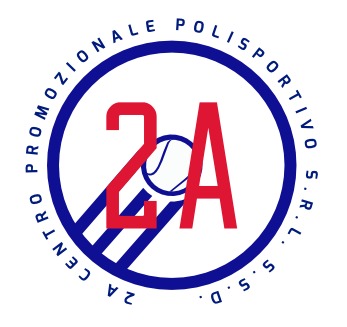 Campionato: A4 M. “ Il Vivaio”                            VS: Tc PesciaIncontro: IN casaIl giorno Domenica 7 Aprile  ritrovo alle ore 8,40 c/o Polisportiva 2A       Giocatori:Dentico LeonardoRoccabianca TommasoPagnin MatteoQuattrociocchi davide